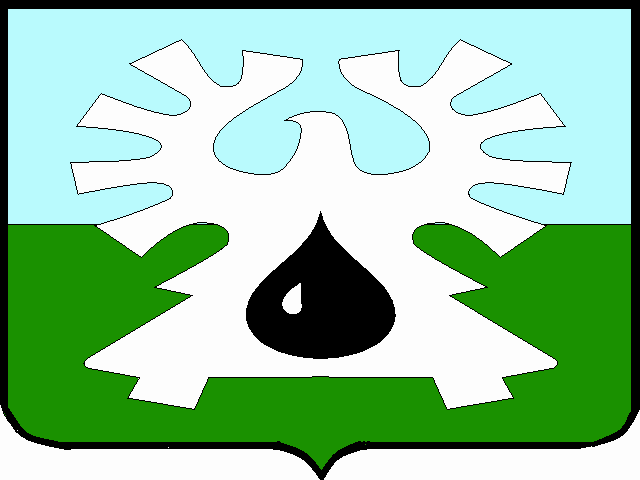 МУНИЦИПАЛЬНОЕ ОБРАЗОВАНИЕ ГОРОД УРАЙХанты-Мансийский автономный округ-ЮграАДМИНИСТРАЦИЯ ГОРОДА УРАЙОтдел финансового контроля628285, микрорайон 2, дом 60,  г.Урай,                                                                     Ханты-Мансийский автономный округ-Югра,                                          тел.(34676) 2-87-09                                                          Тюменская область                                                                                      E-mail:PogadaevaEM@uray.ruот 17.02.2017  №1                    ПредседателюКомитета по финансамадминистрации города УрайИ.В. Хусаиновой                                                                                                                                                                                ПРЕДСТАВЛЕНИЕОтделом финансового контроля администрации города Урай в соответствии с распоряжением администрации города Урай от 11.01.2017 №04-р, с 16.01.2017 по 03.02.2017  в Комитете по финансам администрации города Урай  проведена проверка финансово – хозяйственной  деятельности за 2016 год, по результатам которой установлено: Нарушение пунктов 1.5., 3.2., 3.48. Методических указаний по инвентаризации имущества и финансовых обязательств, утвержденных приказом Минфина Российской Федерации от 13.06.1995 №49 «Об утверждении Методических указаний по инвентаризации имущества и финансовых обязательств», выразившееся в не проведении инвентаризации при смене материально ответственных лиц,  не проведении инвентаризационной комиссией осмотра объектов с занесением в описи полных их наименований, назначений, инвентарных номеров и основных технических показателей, не проведении инвентаризационной комиссией документальной проверки правильности и обоснованности числящихся в бухгалтерском учете сумм дебиторской задолженности.1.2. Нарушение пункта 46 Приложения 2 Приказа Минфина России от 01.12.2010 №157н «Об утверждении Единого плана счетов бухгалтерского учета для органов государственной власти (государственных органов), органов местного самоуправления, органов управления государственными внебюджетными фондами, государственных академий наук, государственных (муниципальных) учреждений и Инструкции по его применению», выразившееся в отсутствии обозначенных инвентарных номеров на  объектах основных средств.1.3. Нарушение приказа Минфина России от 30.03.2015 №52н «Об утверждении форм первичных учетных документов и регистров бухгалтерского учета, применяемых органами государственной власти (государственными органами), органами местного самоуправления, органами управления государственными внебюджетными фондами, государственными (муниципальными) учреждениями и Методических указаний по их применению», выразившееся в отсутствии в инвентарных карточках необходимой для заполнения информации об объектах нефинансовых активов; использование при оформлении недействующей формы инвентарной карточки по некоторым основным средствам. 1.4. Нарушение статьи 91, 153, 224 Трудового Кодекса  Российской Федерации, выразившееся в отсутствии регистрации случаев отклонения от нормального использования рабочего времени в Табеле учета и использования рабочего времени за период с 01 по 29 апреля 2016 года, отсутствии установленных локальным нормативным актом конкретных размеров оплаты труда за работу в выходной или нерабочий праздничный день.1.5. Нарушение  пункта 3.2 Постановления администрации города Урай от 10.04.2009 №809 «Об утверждении Положения о порядке, размерах и условиях частичной компенсации стоимости оздоровительной или санаторно-курортной путевки муниципальным служащим органов местного самоуправления города Урай», выразившееся в осуществлении компенсации стоимости проезда муниципальному служащему с завышением норм, установленных локальным нормативным актом.1.6. Неправомерное  расходование средств местного бюджета в сумме 2 117,70 рублей по КОСГУ «Прочие выплаты».С учетом изложенного, на основании статей 269.2 и 270.2 Бюджетного кодекса Российской Федерации, пункта 7.1. Порядка осуществления администрацией города Урай полномочий по внутреннему муниципальному финансовому контролю и контролю в сфере закупок, утвержденного постановлением администрации города Урай от 02.02.2016 №194, отдел  финансового контроля администрации города Урай предлагает рассмотреть информацию об указанных в настоящем представлении нарушениях и недостатках, а также принять следующие меры: 2.1. Инвентаризацию  имущества и финансовых обязательств, заполнение инвентаризационных описей производить в соответствии с требованиями приказа Минфина Российской Федерации  от 13.06.1995 №49 «Об утверждении Методических указаний по инвентаризации имущества и финансовых обязательств».2.2. При заполнении первичных документов и регистров бухгалтерского учета руководствоваться требованиями приказа Минфина России от 30.03.2015 №52н «Об утверждении форм первичных учетных документов и регистров бухгалтерского учета, применяемых органами государственной власти (государственными органами), органами местного самоуправления, органами управления государственными внебюджетными фондами, государственными (муниципальными) учреждениями и Методических указаний по их применению», также пункта 2.9 Положения о документах и документообороте в бухгалтерском учете, утвержденного Приказом Минфина СССР от 29.07.1983 №105.2.3. Присвоенные объектам нефинансовых активов  инвентарные номера  обозначать в соответствии с требованиями пункта 46 Приложения 2 Приказа Минфина России от 01.12.2010 №157н «Об утверждении Единого плана счетов бухгалтерского учета для органов государственной власти (государственных органов), органов местного самоуправления, органов управления государственными внебюджетными фондами, государственных академий наук, государственных (муниципальных) учреждений и Инструкции по его применению».2.4. Не допускать нарушения Трудового кодекса Российской Федерации, при заполнении табеля учета и использования рабочего времени регистрировать все случаи отклонения от нормального использования рабочего времени. 2.5.  Компенсацию стоимости оздоровительной или санаторно-курортной путевки, а также проезда к месту оздоровительного или санаторно-курортного лечения и обратно работникам производить в соответствии с требованиями Постановления администрации города Урай от 10.04.2009 №809 «Об утверждении Положения о порядке, размерах и условиях частичной компенсации стоимости оздоровительной или санаторно-курортной путевки муниципальным служащим органов местного самоуправления города Урай».   Начальник                                                                                                             Е.М. Погадаева 